Slopandet av landskapsbidrag till bildningsförbund, strykning av anslagLandskapsregeringen föreslår att bildningsförbundens verksamhet ska finansieras med vinstmedel från Paf. Det finns starka principiella skäl till varför en utvidgning av vad som finansieras med Paf-medel kan ifrågasättas. Undertecknade av denna motion vill i detta skede hänvisa till budgetmotion nr 30/2012-2013.Vi föreslår att landskapsregeringens finansiering av bildningsförbundens verksamhet upphör. Bildningsförbunden har åtminstone delvis en partipolitisk anknytning som inte bör finansieras med varken skattemedel eller spelvinster. All finansiering av partipolitisk informationsverksamhet bör ske på ett transparent sätt via de anslag som öppet är till för det ändamålet.Med anledning av det ovanstående föreslår viatt momentet 46.13.60 Landskapsbidrag för bildningsförbundens verksamhet, likväl som momentet 46.05.52 Landskapsbidrag för bildningsförbundens verksamhet, stryks.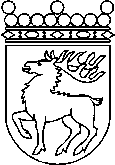 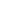 Ålands lagtingBUDGETMOTION nr 37/2012-2013BUDGETMOTION nr 37/2012-2013Lagtingsledamot DatumMats Perämaa m.fl.2012-11-18Till Ålands lagtingTill Ålands lagtingTill Ålands lagtingTill Ålands lagtingTill Ålands lagtingMariehamn den 18 november 2012Mariehamn den 18 november 2012Mats Perämaa Vtm Viveka ErikssonTony AsumaaTorsten SundblomGunnar JanssonKatrin Sjögren